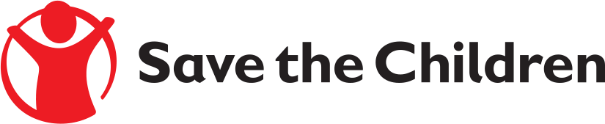 Tender NoticeSave the Children believes every child deserves a future. In the UK and around the world, we give children a healthy start in life, the opportunity to learn and protection from harm. We do whatever it takes for children – every day and in times of crisis – transforming their lives and the future we share.Save the Children International in London is inviting submissions of tenders for a contract to provide the following services: Printing and Branding of Materials.Health Insurance Detailed technical specifications are included within the tender documents. If you are interested in submitting a bid, please contact Negash at the following address juba.procurement@savethechildren.org  to express your interest and request the tender documents. Tender documents will be sent to you by return.It is recommended to request / collect the tender documents as soon as possible. Completed tender documents are due to be submitted by 21th/4/2020